Ustem Homework Practice 			nombre y apellido ____________________________________________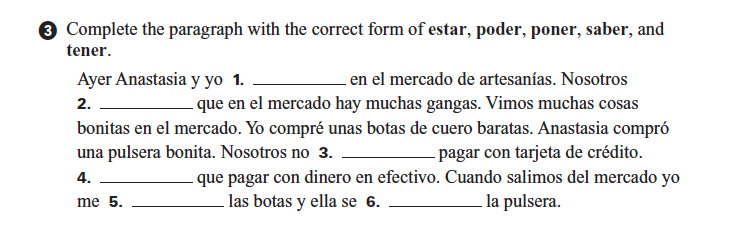 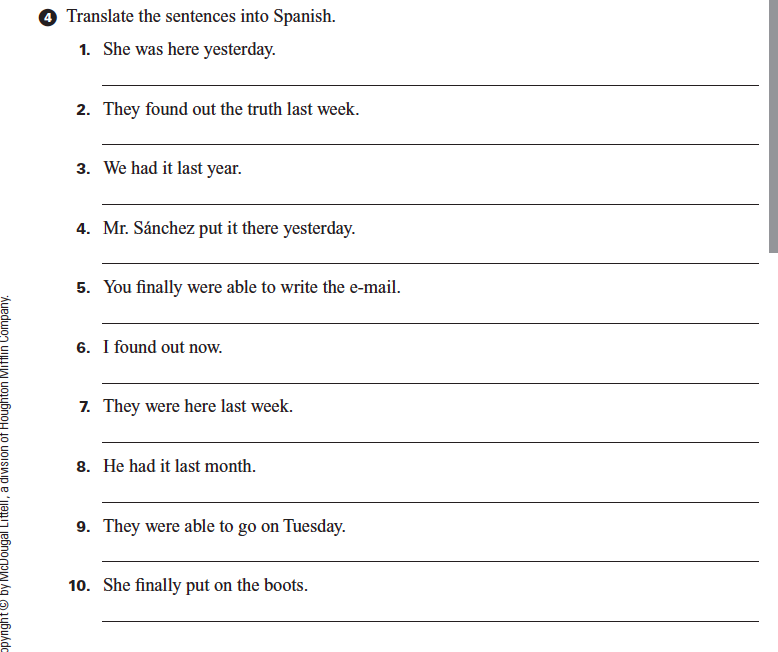 